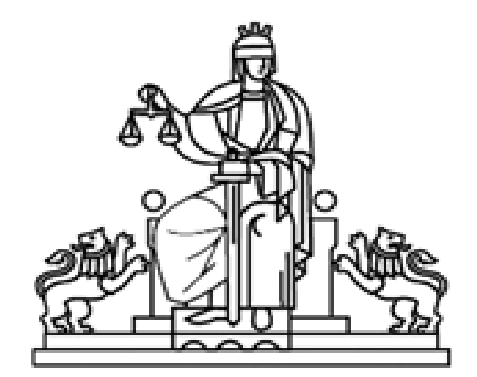 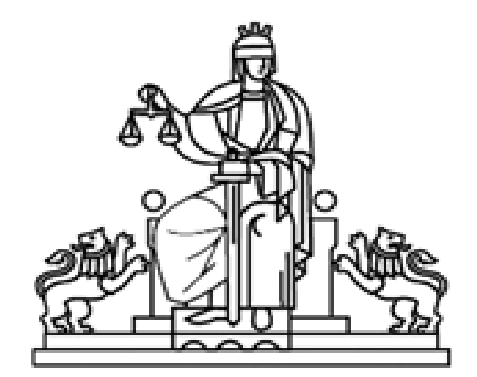 З А П О В Е Д№ РД-13-101 от 09.04.2020 г.На основание Закона за изменение и допълнение на Закона за мерките и действията по време на извънредното положение, обявено с решение на Народното събрание от 13.03.2020г. (ДВ, бр. 34 от 09.04.2020г), Решение на Народното събрание за удължаване на срока на обявеното извънредно положение (ДВ, бр.33 от 07.04.2020г.) и Решение на Съдийската колегия ва ВСС, взето на заседание на 07.04.2020г.З А П О В Я Д В А М :ДА СЕ ОТСРОЧАТ всички насрочени за времето от 14.04.2020г. до 22.05.2020г. съдебни заседания и да се пренасрочат за дата след 01.06.2020г., като се съобрази постъпването им в съда.ДА СЕ УВЕДОМЯТ незабавно по телефона или друг подходящ дистанционен начин лицата, призовани по отсрочените дела, да не се явяват в насрочените открити съдебни заседания. ДА СЕ ИЗГОТВИ график на дежурните служители за срок до 13.05.2020г. и само те да се допускат до сградата на РС Котел.ЗАПОВЕДТА да се обяви на всички работещи в РС Котел и да се публикува на интернет страницата на РС Котел. 			И.Ф.  АДМИНИСТРАТИВЕН РЪКОВОДИТЕЛ – ПРЕДСЕДАТЕЛ:   (ЙОВКА БЪЧВАРОВА)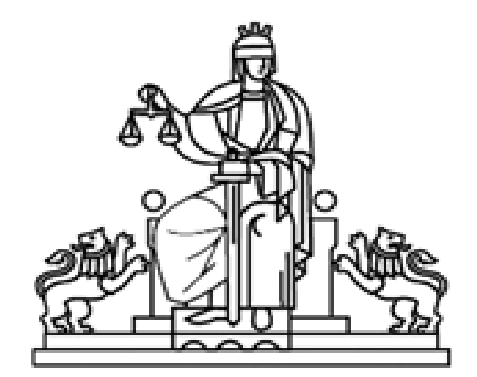 З А П О В Е Д№ РД-13-100 от 09.04.2020 г.На основание Закона за изменение и допълнение на Закона за мерките и действията по време на извънредното положение, обявено с решение на Народното събрание от 13.03.2020г. (ДВ, бр. 34 от 09.04.2020г) и Решение на Народното събрание за удължаване на срока на обявеното извънредно положение (ДВ, бр.33 от 07.04.2020г.) следва да се измени заповед № РД-13-93/17.03.2020 г., допълнена със заповед № РД-13-96/27.03.2020г., изменена и допълнена със заповед № 97/01.04.2020г., изменена и допълнена със заповед № РД-13-99/08.04.2020г, относно категориите дела, подлежащи на разглеждане за срока на извънредното положение, сроковете по които не спират да текат, поради коетоЗ А П О В Я Д В А М :ДА СЕ ОБРАЗУВАТ и разглеждат следните видове дела : 1/Наказателни дела : по чл.68 от НПК; по глава V, раздел ІІ от Закона за здравето; по чл.355 от НК; делата по обжалване или протестиране на наказателни постановления, издадени при или по повод извънредното положение;2/Граждански дела : обезпечителни производства; делата по чл.62, ал.3 от Закона за кредитните институции.ЗАПОВЕДТА да се обяви на дежурните деловодители и да се публикува на интернет страницата на РС Котел. 			И.Ф.  АДМИНИСТРАТИВЕН РЪКОВОДИТЕЛ – ПРЕДСЕДАТЕЛ:   (ЙОВКА БЪЧВАРОВА)